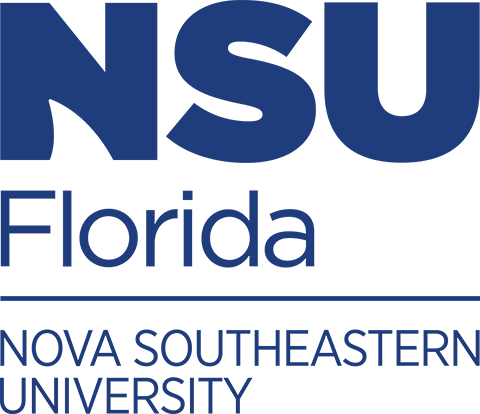 Isotope: _____Container#: _____ (to be completed by EHS)        RADIOACTIVE WASTE LOG        (Liquid Waste)DatePIUserActivity* (uCi)Volume(L)Initials